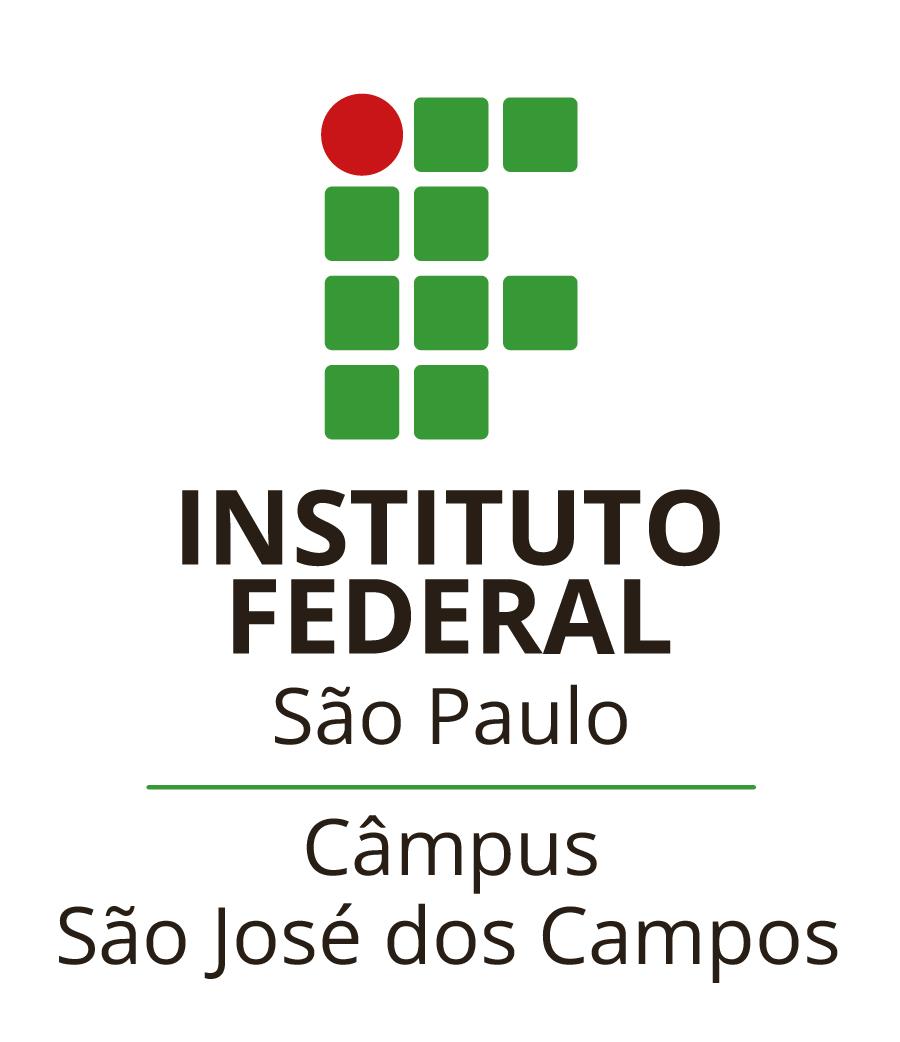 ANEXO IVDECLARAÇÃO DE ATIVIDADE INFORMAL OU AUTÔNOMA(Trabalhadores que não tem CTPS assinada ou Trabalhador Autônomo que exercem profissões regulamentadas de forma autônoma) (Estudante e Familiares Maiores de 18 anos)Declaro sob as penas das Leis Civil e Penal, que não mantenho vínculo empregatício com pessoa física ou jurídica, mas que exerço atividade informal ou autônoma de_______________________ E percebo rendimentos no valor aproximado de R$ _________________mensalmente. [    ] Sendo trabalhador informal estou ciente de que também devo apresentar as páginas da CTPS com a folha de identificação frente e verso, a de último contrato de trabalho assinada e a branco seguinte, conforme edital.[    ] Sendo trabalhador autônomo estou ciente de que também devo apresentar as páginas da CTPS com a folha de identificação frente e verso, a de último contrato de trabalho assinada e a branco seguinte e, ainda o extrato bancário dos três últimos meses.Observação: Para cálculo do valor de rendimento aproximado, some o que você recebeu nos últimos 3 meses e faça a divisão por 3.Declaro também estar ciente das penalidades legais* a que estou sujeito(a): *Código Penal – FALSIDADE IDEOLÓGICAArtigo 299: Omitir em documento público ou particular, declaração que dele devia constar, ou nele inserir ou fazer inserir declaração falsa ou diversa da que devia ser escrita, com o fim de prejudicar direito, criar obrigação ou alterar a verdade sobre fato juridicamente relevante:Pena: Reclusão, de um a cinco anos, e multa, se o documento é público, e reclusão de um a três anos, e multa, se o documento é particular.São José dos Campos, ______ de ___________________________ de 20_____.____________________________________________________________Assinatura do DeclaranteEstudante:Curso:Prontuário:Nome: RG:                                                                                          CPF: Grau de Parentesco: